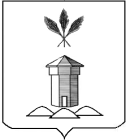 АДМИНИСТРАЦИЯ БАБУШКИНСКОГО МУНИЦИПАЛЬНОГО ОКРУГА ВОЛОГОДСКОЙ ОБЛАСТИПОСТАНОВЛЕНИЕ10.04.2024 года                                                                                             № 266с. им. БабушкинаО внесении изменений в постановление администрации Бабушкинского муниципального округа Вологодской области от 03.07.2023 года № 607 «Об утверждении Порядка предоставления и распределения субсидиина возмещение части затрат организациям любых форм собственности и индивидуальным предпринимателям, занимающимся доставкой и реализацией продовольственных товаров в малонаселенные и труднодоступные населенные пункты Бабушкинского муниципального округа»В целях приведения нормативного правового акта в соответствие с действующим законодательством, руководствуясь Уставом Бабушкинского муниципального округа Вологодской области, ПОСТАНОВЛЯЮ:1. Внести в постановление администрации Бабушкинского муниципального округа Вологодской области от 03.07.2023 года № 607 «Об утверждении Порядка предоставления и распределения субсидии на возмещение части затрат организациям любых форм собственности и индивидуальным предпринимателям, занимающимся доставкой и реализацией продовольственных товаров в малонаселенные и труднодоступные населенные пункты Бабушкинского муниципального округа», изложив Перечень труднодоступных и малонаселенных пунктов Бабушкинского муниципального округа (приложение 1 к порядку) изменения согласно приложению к настоящему постановлению. 2. Настоящее постановление подлежит размещению на официальном сайте Бабушкинского муниципального округа в информационно-телекоммуникационной сети  «Интернет», вступает в силу со дня подписания и распространяется на правоотношения, возникшие с 01.01.2024 года.3. Контроль за исполнением настоящего постановления возложить на начальника отдела экономики и отраслевого развития администрации Бабушкинского муниципального округа.Глава  округа                                                                                 Т.С. ЖироховаПриложение к постановлению администрации Бабушкинского муниципальногоокруга Вологодской области от  10.04.2024 года  № 266 Перечень труднодоступных и малонаселенных пунктов Бабушкинского муниципального округадеревня Аксеноводеревня Алексейководеревня Овсянниководеревня Аниководеревня Пендуздеревня Афаньководеревня Петуховодеревня Бабьядеревня Плешкинодеревня Безгачихадеревня Подболотьедеревня Белеховодеревня Подгорная (Демьяновский Погост)деревня Белогорьедеревня Подгорная (Тиманова Гора)деревня Белокрутецдеревня Пожарищедеревня Большой Двордеревня Полюдоводеревня Борисоводеревня Поповодеревня Будьководеревня Починок (Косиково)деревня Бучихадеревня Починок (Фетинино)деревня Варнавинодеревня Проскурнинодеревня Васильеводеревня Пустошьдеревня Великий Двордеревня Рысенководеревня Верхотурьедеревня Свертневодеревня Волгинодеревня Сельскаядеревня Высокаядеревня Скоководеревня Глебководеревня СкородумовоДеревня Горка      (Березники)деревня Сосновкадеревня Горка (Жубрино)деревня Старидеревня Горка (Кулибарово)деревня Степаньководеревня Городищеводеревня Суздалихадеревня Гривадеревня Суминодеревня Грозинодеревня Суходоловодеревня Грушинодеревня Талицадеревня Демьяновский Погостдеревня Тарабукинодеревня Демьянцеводеревня Тевигинодеревня Дмитриеводеревня Теляководеревня Дордеревня Тереховодеревня Доркин Починокдеревня Тиманова Горадеревня Дресвяноводеревня Тупановодеревня Дудкинодеревня Фетининодеревня Душневодеревня Харинодеревня Жилкинодеревня Холмдеревня Житниководеревня Челищеводеревня Жубринодеревня Чупинодеревня Ереминодеревня Шиловодеревня Заборьедеревня Шонороводеревня Зеленикдеревня Юркинодеревня Исаковопоселок Березовкадеревня Климовскаяпоселок Зайчикидеревня Ковшевопоселок Знамядеревня Козлецпоселок Идадеревня Кокшаркапоселок Илезкадеревня Коровенскаяпоселок Комсомольскийдеревня Королихапоселок Красотадеревня Коршунихапоселок Кунождеревня Крутецпоселок Леденьгадеревня Кожуховопоселок Льнозаводдеревня Косиковопоселок Тиноваткадеревня Крюковосело Андреевскоедеревня Кулибаровосело Воскресенскоедеревня Левашсело Рослятинодеревня Легитоводеревня Николаеводеревня Лиственкадеревня Логдуздеревня Лодочнаядеревня Лукеринодеревня Ляменьгадеревня Митинодеревня Миньководеревня Мулинодеревня Мумаихадеревня Муравьеводеревня Нефедово